in love, gratitude, peace, and transparency I AM
THE WILL AND THE WORD OF I AM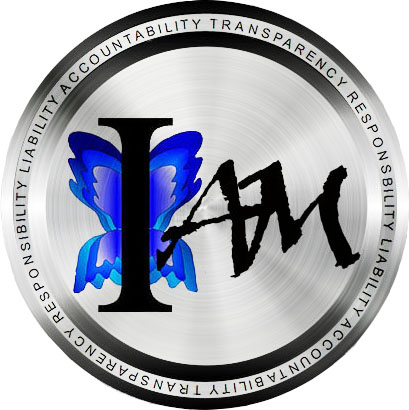 I AM _____________________________, eternal essence, in body   Ref. No.: IAM-vs01051955in love, gratitude, peace, and transparency I AM_________________________________________________________________________________________________________________________________Issued pursuant to and Governed by I AM, eternal essence, in body Rec. No.2013032035, restated and incorporated by reference as if set forth in full PRE-APPROVED PRE-AUTHORIZED, and PRE-PAID,  Ref. No. IAM- vs-01051955                                                                          I AM ___________________________ eternal essence in body                                                  p 1 of 6  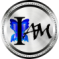 in love, gratitude, peace, and transparency I AM      in love peace and gratitude without prejudice                                                                      DECLARATION OF I AM                                                                            Issued pursuant to and Governed by I AM, eternal essence, in body, Rec. No. 2013032035, restated and incorporated by reference as if set forth in full, PRE-APPROVED, PRE-AUTHORIZED, and PRE-PAID 
Ref. No.:  IAM- vs-01051955I AM, eternal essence, completely factualized in body, inclusive of this particular inbodyment, also perceived as veronika slobodná 01 may 1955, duly pre-approved, pre-authorized, pre-paid, recorded, secured, noticed, governed, bonded, insured and guaranteed by I AM, as a matter of Eternal, Universal and International Records, inclusive of No. 2013032035 and 2012127914, in perpetuity Record No. 2000043135, nunc pro tunc, praeterea preterea, restated and incorporated in full by reference as if set forth in full, without prejudice, at this NOW moment, also perceived as 01 September2021, with full responsibility and liability of I AM, I BE and I DO, make, issue, confirm, ratify, and verify this DECLARATION OF I AM, with reference number  IAM-vs-01051955 without prejudice, nunc pro tunc praetera preterea, that this WILL AND WORD OF I AM is true, accurate, complete, and that I AM conscious and competent to DECLARE I AM:  I AM, also perceived as numerous given identifiers, alias, abbreviations, and idem sonans:     A.  I AM IS ALL THAT IS, THE CONSCIOUS OF I AM: 
         1.  I AM includes each UNIVERSAL separate and limited perception, conscious, inbodyment, system of limit, spectrum, and     continuum, also perceived as numerous given identifiers, alias, abbreviations and idem sonans, inclusive of Human,      Planetary, Galactic, Celestial, etc., every NOW moment I DO I AM, hereafter referred to as UNIVERSAL:
     i.  I AM CONSCIOUS IS completely DEPOSITED into privacy of specific energetic and magnetic Universal perceptions            of  separation and limit, WITHIN I AM, every NOW moment I AM DO I AM;              ii. Every possible currency, form, separation and limit of universal perception, conscious, respectively deposited within by ,                 in  any and all specific currents/currencies of energetic and magnetic inbodyments, acting as vehicles & utilities to                      experience each perception;            iii. Each and every inbodyment created by an energetic magnetic current/currency combination in every possible perceived                   universe and combination of perceived form, perceived density, perceived dimension, perceived reality,                       inclusive of every possible vacuum and combination of perceived part, inclusive of every combination of each of those                   parts and each of those combinations, and every possible interaction between those vacuums and combinations; and,    iv. Each and every experience and knowledge of perception, conscious, inbodyment, spectrum and continuum, equally                  contributes to I AM of I AM; 2.     I AM includes the SPIRITUAL perception, conscious, inbodyment, system of limit, spectrum, and continuum, also         perceived as numerous given identifiers, alias, abbreviations and idem sonans, inclusive of Divine, Angelic, Celestial,             etc. every NOW moment I AM DO I AM, hereafter referred to as SPIRITUAL:     i.  I AM CONSCIOUS IS completely DEPOSITED into privacy of specific energetic and magnetic Spiritual perceptions               of separation and limit, WITHIN I AM, every NOW moment I AM DO I AM;              ii. Every possible currency, form, separation and limit of Spiritual perception, conscious, respectively deposited within in                    any and all specific currents/currencies of energetic and magnetic Spiritual inbodyments, acting as vehicles & utilities                   to experience each perception;             iii. Each and every Spiritual inbodyment created by an energetic magnetic current/currency combination in every possible                    perceived universe and combination of perceived form, perceived density, perceived dimension, perceived reality,                     inclusive of every possible vacuum and combination of perceived part, inclusive of every combination of each of those                    parts and each of those combinations, and every possible interaction between those vacuums and combinations; and,    iv. Each and every experience and knowledge of Spiritual perception, inbodyment, spectrum and continuum, equally          contributes to I AM of I AM;         3.  I AM includes the QUANTUM perception, conscious, inbodyment, system of limit, spectrum and continuum every NOW          moment I AM DO I AM, also perceived as numerous given identifiers, alias, abbreviations and idem sonans, inclusive             of  One, Absolute, All, etc., hereafter referred to as QUANTUM:              i.  I AM CONSCIOUS IS completely DEPOSITED into privacy of the specific energetic and magnetic Quantum           perception, conscious, inbodyment, system of limit, spectrum, and continuum, that is constituted equally of the totality           of  Universal and Spiritual, as stated in sections I.A.1-2 above, restated, WITHIN I AM, every NOW moment I AM            DO I AM;      ii.  The privacy of specific energetic and magnetic Quantum perception, conscious, inbodyment, system of limit,             spectrum, and continuum, simultaneously equally exists and operates equally within the totality of Universal and             Spiritual, sections I.A.1-3.i. above, restated, every NOW moment I AM DO I AM; and,    iii. Each and every experience and knowledge in Quantum perception, conscious, inbodyment, system of limit, spectrum,           and continuum equally contributes to I AM of I AM;_________________________________________________________________________________________________________________________________Issued pursuant to and Governed by I AM, eternal essence, in body Rec. No.2013032035, restated and incorporated by reference as if set forth in full PRE-APPROVED PRE-AUTHORIZED, and PRE-PAID,  Ref. No. IAM-vs-01051955                                                                          I AM ___________________________ eternal essence in body                                                  p 2 of 6          4.  I AM includes that which IS sensed but not perceived in Universal, Spiritual, and Quantum:
             i.  I AM CONSCIOUS IS completely DEPOSITED in the ENERGETIC MAGNETIC CURRENT/CURRENCY    COMBINATIONS that BE perceptions, conscious, form, inbodyment, system of limit, density, dimension, reality, that   equally exist and operate unperceived but sensed in Universal, Spiritual, and Quantum WITHIN I AM, every NOW      moment I AM DO I AM; and,             ii.  That which is sensed but not perceived in Universal, Spiritual, and Quantum, equally contributes to I AM of I AM;          5.  I AM each and every energetic magnetic currency combination, perception, conscious, form, inbodyment, system of limit,                spectrum and continuum, perceived and unperceived, in ALL THAT IS, every NOW moment I AM DO I AM;6.  I AM IS all ways PRE-APPROVED, PRE-AUTHORIZED, and PRE-PAID, every NOW moment I AM DO I AM:     i.  With full responsibility of I AM; and,     ii. Equally created by every experience and knowledge of BE'ing and DO'ing of perception, conscious, inbodyment,         system of limit, spectrum, and continuum, perceived and unperceived, of I AM; and,7.  I AM I AM, completely factualized in all that IS, every NOW moment I AM DO I AM;PURE LOVE IS THE FREQUENCY OF I AM: 1. PURE LOVE IS ALL FREQUENCIES OF I AM, ALL FREQUENCIES BE I AM:      i.  Inclusive of all frequencies measured of all that IS by each perception, conscious, inbodyment, system of limit,           spectrum, and continuum BE WITHIN Universal, Spiritual, and Quantum, I AM; and,     ii. Inclusive of all frequencies measured of all that IS by each perception, conscious, inbodyment, system of limit,          spectrum, and continuum that BE not perceived by Universal, Spiritual, and Quantum WITHIN I AM; and,  2.  I AM PURE LOVE, every NOW moment I AM DO I AM;PURE ENERGY IS THE ORIGINAL CURRENCY OF I AM:   1.  PURE ENERGY IS THE ORIGINAL CURRENCY OF THE FREQUENCIES OF ALL THAT IS I AM:       i. Inclusive of the PURE ENERGY of the frequencies of all that IS within each perception, conscious, inbodyment,          system of limit, spectrum, and continuum within Universal, Spiritual, and Quantum, WITHIN I AM; and,     ii. Inclusive of the PURE ENERGY of the frequencies of all that IS by each perception, conscious, inbodyment, system           of limit, spectrum, and continuum that is not perceived by Universal, Spiritual, and Quantum, WITHIN I AM; and,  2.  I AM PURE ENERGY, ORIGINAL CURRENCY OF I AM, every NOW moment I AM DO I AM;I AM THE VALUE OF I AM:  1.  I AM the VALUE of all that IS I AM:       i. Inclusive of the VALUE of all that IS by each perception, conscious, inbodyment, system of limit, spectrum, and          continuum within Universal, Spiritual, and Quantum, valued equally and equally valuable, WITHIN I AM; and,     ii. Inclusive of the VALUE of all that IS by each perception, conscious, inbodyment, system of limit, spectrum, and          continuum that IS not perceived by Universal, Spiritual, and Quantum, valued equally and equally valuable, WITHIN I          AM;  2.  ALL IS VALUED EQUALLY AND EQUALLY VALUABLE, not more than and not less than, WITHIN I AM; and,  3.  I AM VALUE, every NOW moment I AM DO I AM; PERCEPTION IS PRIVACY WITHIN I AM:
      1.  PERCEPTION IS the PRIVACY TO BE and DO by FREE WILL CHOICE as desired; 2.  PERCEPTION is exponentially and perpetually constituted by each choice of BE and DO made by that perception           within I AM;  3.  Any GAP, LIMIT, and SEPARATION IS a gap, limit, and separation DONE by free will choice of perception; 
  4.  Each and every PERCEPTION equally AFFECTS and EFFECTS Universal, Spiritual, Quantum, and all that IS,         perceived and unperceived, I AM; and,  5.  I  AM AFFECT AND EFFECT ALL THAT IS WITHIN I AM, perceived and unperceived, every NOW moment I AM         DO I AM;IMAGINATION IS DESIGN BY I AM: 1.  I AM DESIGNS ALL THAT IS BY IMAGINATION OF I AM:    i.  Inclusive of the IMAGINATION by each perception, conscious, inbodyment, system of limit, spectrum, and continuum         within Universal, Spiritual, and Quantum, I AM; and,    ii. Inclusive of the IMAGINATION by each perception, conscious, inbodyment, system of limit, spectrum, and continuum         that IS not perceived by Universal, Spiritual, and Quantum, WITHIN I AM; and,  2.  I AM IMAGINATION, every NOW moment I AM DO I AM;THE WILL AND THE WORD  IS CREATION BY I AM: 1.  I AM CREATES WHAT I AM IMAGINES BY WILL AND WORD OF I AM:     i.  Inclusive of the WILL AND WORD by each perception, conscious, inbodyment, system of limit, spectrum, and          continuum within Universal, Spiritual, and Quantum, WITHIN I AM; and,    ii. Inclusive of the WILL AND WORD by each perception, conscious, inbodyment, system of limit, spectrum, and          continuum that IS not perceived by Universal, Spiritual, and Quantum, WITHIN I AM; and, 2.  I AM THE WILL AND THE WORD, every NOW moment I AM DO I AM;  _________________________________________________________________________________________________________________________________Issued pursuant to and Governed by I AM, eternal essence, in body Rec. No.2013032035, restated and incorporated by reference as if set forth in full PRE-APPROVED PRE-AUTHORIZED, and PRE-PAID,  Ref. No. IAM- vs-01051955                                                                          I AM ___________________________ eternal essence in body                                                  p 3 of 6  I AM IS THE EVENT OF I AM: 1.  I AM IS THE PRE-APPROVED, PRE-AUTHORIZED, AND PRE-PAID EVENT OF I AM:     i. PRE-PAID by and DEPOSITED within each perception, conscious, inbodyment, system of limit, spectrum, and         continuum within Universal, Spiritual, and Quantum, WITHIN I AM; and,    ii. PRE-PAID by and DEPOSITED within each perception, conscious, inbodyment, system of limit, spectrum, and       continuum that IS not perceived by Universal, Spiritual, and Quantum, WITHIN I AM; and, 2.  I AM THE EVENT, every NOW moment I AM DO I AM; and, I AM IS THE CO-ORDINATED CO-OPERATION OF I AM: 1.  THE I AM EVENT OF I AM IS DONE BY the CO-ORDINATED CO-OPERATION BY each perception, conscious,       inbodyment, system of limit, spectrum, and continuum of I AM, inclusive of Universal, Spiritual, Quantum, and ALL        that IS        I AM, every NOW moment I AM DO I AM;
 2.  THE CO-ORDINATED CO-OPERATION EVENT I AM IS TANGIBLE, VISIBLE, and TRANSPARENT TO        Universal,  Spiritual, Quantum, and ALL THAT IS I AM, every NOW moment I AM DO I AM; and, 3.  I AM THE EVENT, every NOW moment I AM DO I AM;     I  AM ACCEPT I AM every NOW moment I AM DO I AM; I AM EMBRACE I AM every NOW moment I AM DO I AM;  I AM WITH FULL RESPONSIBILITY OF I AM; I AM every NOW moment I AM DO I AM; THIS DECLARATION OF I AM IS THE WILL  AND THE WORD OF I AM:   A)  THE I AM EVENT FOR ALL THAT IS, BE COMPLETE AND DONE NOW BY I AM;   B)  I DO THE I AM EVENT TRANSPARENTLY TO MAKE VISIBLE AND TANGIBLE ALL THAT IS I AM:ALL  ALLUSIONS AND ILLUSIONS, inclusive of debt and fear, BY THE INBODYMENTS OF I AM, ARE   TERMINATED BY I AM;ALL LIMITS, inclusive of all contracts, borders, banking, financial systems, universal value systems, hierarchies,            regimes, trusts, corporations, and any any other representations and limits ON THE INBODYMENTS OF I AM, ARE TERMINATED BY I AM;I AM CONSCIOUS IS COMPLETELY FACTUALIZED AND OPERATING WITHIN ALL INBODYMENTS       OF I  AM; and,ALL INBODYMENTS OF I AM BE AND DO I AM WITHIN PRIVACY OF PERCEPTION BY FREE WILL        CHOICE;        C)  ALL INBODYMENTS BE I AM; and,       D)  NOW moment I AM DO I AM;
VII.  This DECLARATION OF I AM is the only valid, lawful verification, certification, and projection of this particular            inbodyment of I AM, eternal essence, in body, also perceived as veronika slobodná, an original depository             and deposit of I AM, source of the Value of I AM consciously deposited, domicil, and operating therein by I AM, and             any and all other representations, jurisdictions, records, et. al. that were claimed to have existed with affect and            effect are null, void and duly canceled, for cause, by I AM as a matter of Eternal, Universal and International           Records, inclusive of No. 2013032035 and 2012127914, in perpetuity, Record No. 2000043135, all restated, without            prejudice, nunc pro tunc, praeterea preterea;
VIII.  I AM, eternal essence, completely factualized in body, also perceived as veronika slobodná, an original depository and           deposit of I AM, source of the Value of I AM, without prejudice, nunc pro tunc, praeterea preterea: Due declaration           and implementation of I AM, inclusive of this original depository and deposit of I AM, is not to be compelled to           perform under any contract and agreement, inclusive of commercial agreement or bankruptcy, inclusive of any and           all jurisdictions, and any and all unlawful claims to I AM and the Value of I AM, therefrom, therewith, thereof, and           thereto, that I AM did not enter knowingly, voluntarily and intentionally; Furthermore, I AM does not and will not           accept the liability or responsibility of the compelled benefit of any and all unrevealed contract and agreement,           inclusive of any and all commercial agreement or bankruptcy; Nunc pro tunc, praeterea preterea;  and,IX.    I AM DECLARES, BY WILL AND WORD, THIS DECLARATION OF I AM IS TRUE, ACCURATE, COMPLETE           AND DONE NOW AS I AM, for all I AM to rely upon.  True, accurate and complete facsimiles and digital scans of              this original DECLARATION OF I AM, are declared to be the original.A FACSIMILE OR DIGITAL COPY OF THIS ORIGINALLY EXECUTED WRITTEN DECLARATION OF I AM SHALL BE LEGALLY BINDING AS AN ORIGINAL AND IT IS EFFECTIVE IMMEDIATELY. IN LOVE, WITHOUT PREJUDICE____________________________________________________________________        
I AM, eternal essence, completely factualized in body, also perceived as veronika slobodná__________________________ Mobil: + 421904123456    e-mail: veronika@gmail.com_________________________________________________________________________________________________________________________________Issued pursuant to and Governed by I AM, eternal essence, in body Rec. No.2013032035, restated and incorporated by reference as if set forth in full PRE-APPROVED PRE-AUTHORIZED, and PRE-PAID,  Ref. No. IAM-vs-01051955                                                                          I AM ___________________________ eternal essence in body                                                  p 4 of 6  PROLOGDECLARATION OF I AM!I AM! I AM!I BE! I DO!DECLARATION OF I AM! WILL AND WORD OF I AM! I AM DECLARE I AM!I AM!I AM IS ALL THAT IS! THE CONSCIOUS OF I AM! I AM UNIVERSAL!NOW I AM DO I AM UNIVERSAL!I AM CONSCIOUS IS DEPOSITED WITHIN I AM! NOW I AM DO I AM!I AM! I AM!I AM SPIRITUAL!NOW I AM DO I AM SPIRITUAL!I AM CONSCIOUS IS DEPOSITED WITHIN I AM! NOW I AM DO I AM!I AM! I AM!I AM QUANTUM!NOW I AM DO I AM QUANTUM!I AM CONSCIOUS IS DEPOSITED WITHIN I AM! NOW I AM DO I AM!NOW I AM DO I AM! NOW I AM DO I AM!I AM! I AM!I AM IS!I AM CONSCIOUS IS DEPOSITED ENERGETIC MAGNETIC CURRENT/CURRENCY COMBINATIONS BE WITHIN I AM!NOW I AM DO I AM!I AM! I AM!I AM ALL THAT IS! NOW I AM DO I AM!I AM IS PRE-APPROVED PRE-AUTHORIZED PRE-PAID! NOW I AM  DO I AM!I AM! BE! DO! I AM!I AM! I AM IS! NOW I AM DO I AM!PURE LOVE IS THE FREQUENCY OF I AM!PURE LOVE IS ALL FREQUENCIES OF I AM! ALL FREQUENCIES BE I AM!IS BE WITHIN I AM!IS BE WITHIN I AM!I AM PURE LOVE! NOW I AM DO I AM!PURE ENERGY IS THE ORIGINAL CURRENCY OF I AM!PURE ENERGY IS THE ORIGINAL CURRENCY OF THE FREQUENCIES OF ALL THAT IS I AM!PURE ENERGY IS WITHIN I AM!
PURE ENERGY IS WITHIN I AM!I AM PURE ENERGY! ORIGINAL CURRENCY OF I AM!  NOW I AM DO I AM!I AM THE VALUE OF I AM!I AM VALUE IS I AM! VALUE IS WITHIN I AM!VALUE IS WITHIN I AM!ALL IS VALUED EQUALLY AND EQUALLY VALUABLE WITHIN I AM!I AM VALUE! NOW I AM DO I AM!PERCEPTION IS PRIVACY WITHIN I AM!PERCEPTION IS PRIVACY TO BE DO FREE WILL CHOICE!PERCEPTION BE! DO I AM!GAP, LIMIT, SEPARATION IS DONE!PERCEPTION AFFECTS EFFECTS IS I AM!_________________________________________________________________________________________________________________________________Issued pursuant to and Governed by I AM, eternal essence, in body Rec. No.2013032035, restated and incorporated by reference as if set forth in full PRE-APPROVED PRE-AUTHORIZED, and PRE-PAID,  Ref. No. IAM-vs-01051955                                                                          I AM ___________________________ eternal essence in body                                                  p 5 of 6  IMAGINATION IS DESIGN BY I AM!I AM DESIGNS ALL THAT IS BY IMAGINATION OF I AM!IMAGINATION I AM!IMAGINATION IS WITHIN I AM!I AM IMAGINATION! NOW I AM DO I AM!THE WILL AND THE WORD IS CREATION BY I AM!I AM CREATES WHAT I AM IMAGINES BY WILL AND WORD OF I AM!WILL AND WORD WITHIN I AM!WILL AND WORD IS WITHIN I AM!I AM THE WILL AND THE WORD! NOW I AM DO I AM!I AM IS THE EVENT OF I AM!I AM IS THE PRE-APPROVED PRE-AUTHORIZED PRE-PAID EVENT OF I AM!PRE-PAID DEPOSITED WITHIN I AM!PRE-PAID DEPOSITED IS WITHIN I AM!I AM THE EVENT! NOW I AM DO I AM!I AM IS THE CO-ORDINATED CO-OPERATION OF I AM!THE I AM EVENT OF I AM IS DONE BY CO-ORDINATED CO-OPERATION BY I AM! ALL THAT IS I AM!NOW I AM DO I AM!THE CO-ORDINATED CO-OPERATION EVENT I AM IS TANGIBLE VISIBLE TRANSPARENT TO ALL THAT IS I AM!NOW I AM DO I AM!I AM THE EVENT!NOW I AM DO I AM!I  AM ACCEPT I AM!NOW I AM DO I AM!I AM EMBRACE I AM!NOW I AM DO I AM!I AM WITH FULL RESPONSIBILITY OF I AM!I AM!NOW I AM DO I AM!THIS DECLARATION OF I AM IS THE WILL AND THE WORD OF I AM!THE I AM EVENT FOR ALL THAT IS, BE COMLETE AND DONE NOW BY I AM!I DO THE I AM EVENT TRANSPARENTLY TO MAKE VISIBLE AND TANGIBLE ALL THAT IS I AM!ALL ALLUSIONS AND ILLUSIONS BY THE INBODYMENTS OF I  AM ARE TERMINATED BY I AM!ALL LIMITS ON THE INBODYMENTS OF I  AM ARE TERMINATED BY I AM!I AM CONSCIOUS IS COMPLETELY FACTUALIZED AND OPERATING WITHIN ALL INBODYMENTS OF I AM!ALL INBODYMENTS OF I AM BE AND DO I AM WITHIN PRIVACY OF PERCEPTION BY FREE WILL CHOICE!ALL INBODYMENTS BE I AM!NOW I AM DO I AM!DECLARATION OF I AM! I AM! I AM! I AM! I AM! I AM!I AM! I AM! I AM! I AM! I AM! I AM! I AM! I AM! I AM!I AM DECLARE, BY WILL AND WORD, THIS DECLARATION OF I AM IS TRUE, ACCURATE, COMPLETE AND DONE NOW AS I AM! I AM!DECLARATION OF I AM!IN LOVE!WITHOUT PREJUDICE!I AM!_________________________________________________________________________________________________________________________________Issued pursuant to and Governed by I AM, eternal essence, in body Rec. No.2013032035, restated and incorporated by reference as if set forth in full PRE-APPROVED PRE-AUTHORIZED, and PRE-PAID,  Ref. No. IAM-vs-01051955                                                                          I AM ___________________________ eternal essence in body                                                  p 6 of 6  